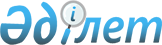 О признании утратившим силу решения Алматинского областного маслихата №32-189 от 12 апреля 2010 года "Об установлении Правил содержания и защиты зеленых насаждений в населенных пунктах Алматинской области"Решение маслихата Алматинской области от 29 октября 2015 года № 49-282      В соответствии со статьей 7 Закона Республики Казахстан от 23 января 2001 года "О местном государственном управлении и самоуправлении в Республике Казахстан" Алматинский областной маслихат РЕШИЛ:

      1. Признать утратившим силу решение Алматинского областного маслихата №32-189 от 12 апреля 2010 года "Об установлении Правил содержания и защиты зеленых насаждений в населенных пунктах Алматинской области" (зарегистрированное Департаментом юстиции Алматинской области в реестре государственной регистрации нормативных правовых актов 22 апреля 2010 года N 2048, опубликованное в газетах "Жетысу" от 1 мая 2010 года №53 и "Огни Алатау" от 1 мая 2010 года №53).


					© 2012. РГП на ПХВ «Институт законодательства и правовой информации Республики Казахстан» Министерства юстиции Республики Казахстан
				
      Председатель сессии

      областного маслихата

Т.Жапаркул

      Секретарь

      областного маслихата

Е.Келемсеит
